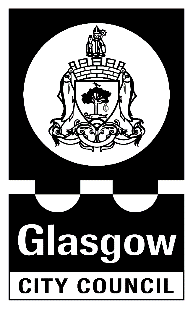 Deferred Entry to Primary SchoolInformation for Parents / CarersIn Scotland, children normally start school in the year during which they have their 5th birthday. This means they will be between the ages of 4½ and 5½ depending on when their birthday falls. Where a child does not start school at the expected August start date for their year group, it is called deferred entry to primary school. Who can defer entry to Primary School ?Children who have their 5th birthday between 1st March and the first day of term in August must start school and exceptions can only be made in extreme circumstances where it would be considered in the best educational interests of the child to defer. This would normally only apply to children with significant additional support needs.ALL other children who have their 5th birthday on or after the first day of term in August up until the last day of February, are entitled to defer entry to school should their parents wish it and are guaranteed funding for a further year of 1140 hours of Early Learning & Childcare from August 2022. This is guaranteed because we receive funding from the Scottish Government for places for these children.Children who have their 5th birthday between the first day of March and the start of term in August are NOT automatically entitled to have a deferred year funded by the Council. The Council receives no funding for children born between March and August and therefore, the Council must agree whether or not to fund the place.  The Council makes these decisions using a simple assessment process which takes account of the views of the parent / carer, the nursery and the supporting evidence around the child’s learning and development needs and the progress they are making. Where the Council does not agree that there is significant educational benefit to a child deferring entry to school, the child must start school.Deferred Entry Application Process August to February BirthdatesIf your child’s 5th birthday is between the first day of term in August the last day of February and you wish to defer their entry to school, you should discuss this with the head of your child’s nursery. You do NOT need to complete a form or provide any evidence of educational need to defer.The nursery will advise the Council’s Customer Business Service (Early Years) of your request to defer your child and they will send a letter asking you to confirm your decision and confirm which primary school you hope your child will be attending in the future and whether you have already registered them at that school. If you confirm that you do wish to defer entry and you have already registered for school, your child’s name will be removed from the primary school list for that year and you should note, that should you change your mind at a later date, there may no longer be a place available for them at that school.If you are not certain whether you wish to defer entry or not, you should not confirm until later in the year when you will be asked again for a definite decision.March to August BirthdatesIf your child has a birthdate between the beginning of March up until the first day of term in August and you feel that they would benefit from an additional year at nursery rather than starting school, then in the first instance you should discuss this with your child’s nursery. The nursery will help you to complete a Deferred Entry Funding Request form (see attached). All of the information you and the nursery provide will be used to support the decision-making process. Where your child has significant additional support needs, as well as the Deferred Entry Funding Request Form, the head of the nursery should also complete and submit the Supporting Evidence Form (see attached). This helps us in planning how to best support your child’s needs.Applications to defer may be submitted at any point during the year, however, it is most helpful if they are submitted by 31st March. This is because the allocations process for August nursery places takes place during April and May and if the application has not been received, there may not be a space available in your child’s nursery at a later date.You should note that if your application to defer is successful and your child has an additional year in nursery, you MUST enrol your child for school through the normal process the following year. The Council will not automatically enrol your child for you following a deferred year.ELC Registered ChildmindersShould your child be accessing their ELC entitlement with a Registered Childminder and you wish to defer their entry to school, please ask your childminder to bring this to the attention of the Scottish Childminding Association Development Worker who supports the Council’s ELC framework for childminders. The SCMA Development Worker will assist in taking forward your application.EARLY LEARNING & CHILDCARE SERVICESDEFERRED ENTRY FUNDING REQUESTMarch to August Birthdates ONLYTO BE COMPLETED BY PARENT/CARER IN DISCUSSION WITH HEAD OF NURSERYThe completed application for Deferred School Entry Form should be returned by the nursery to the ELC Team in City Chambers East, 40 John St, Glasgow G1 1JL.EARLY LEARNING & CHILDCARE SERVICESSUPPORTING EVIDENCE CHECKLIST March to August Birthdates ONLYThis checklist should be completed alongside the Deferred Entry Funding Request Form, where a child has significant additional support needs. Deferral is likely only to be agreed where a child has additional support need.The completed checklist, along with any reports indicated below, should be submitted along with the Deferred Entry Funding Request Form to the ELC Team, City Chambers East, 40 John Street, Glasgow, G1 1JL. Name of ChildName of Parent/CarerChild’s Date of BirthAddressName of NurseryName of Intended Primary School Summary of Reasons for DeferralPlease continue on a separate sheet if needed and attach any relevant additional informationSignature of Parent/CarerSignature of Head of NurseryDateName of ChildName of Parent/CarerChild’s Date of BirthAddressName of Nursery Name of  Supporting Evidence SubmittedPlease submit any supporting evidence in the form of reports, assessments, medical letters, submissions from  parents / carers, children’s progress profiles etc.Please indicate on this checklist, what supporting evidence you are submitting.On track CFE                                                Boxhall Assessment                                    (2 terms)Assessment reportsLinn and Duntarvie Assessment CentreOther agency reports Information from parentsRecord of children’s development And learningRecord of children’s progress over timeAny other relevant information. Signature of Head of NurseryDate